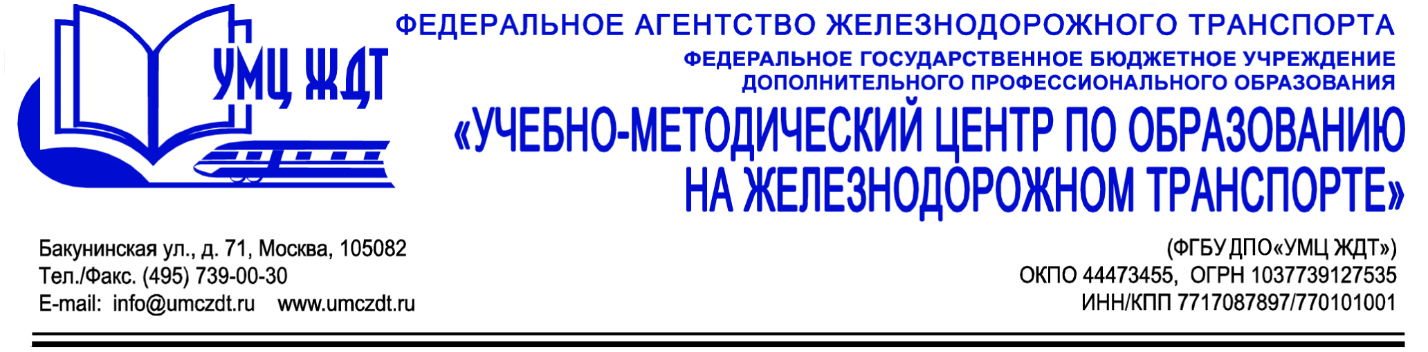 Учебно-тематический план дополнительная профессиональная программа (повышение квалификации) «Защита персональных данных»№ п/пНаименование раздела/темыКол-во часовВ том числеВ том числеФормы контроля№ п/пНаименование раздела/темыКол-во часовТеоретические занятияПрактические (самостоятельные) занятияФормы контроля1Раздел 1. Законодательство о защите персональных данных: юридическая сторона вопроса12661.1ФЗ «О персональных данных», основные нормы закона, применяемые термины и определения. Трудовой кодекс РФ и иные нормативно-правовые акты РФ, регламентирующие вопросы персональных данных и ее защиту4221.2Оператор персональных данных, его права и обязанности, порядок регистрации. Реестр операторов, осуществляющих обработку персональных данных4221.3Порядок получения, формирования и обработки персональных данных. Условия обработки персональных данных. Согласие субъекта. Трансграничная передача персональных данных. Последние изменения в законодательстве в области защиты4222Раздел 2. Работа с персональными данными в ОУ – современные реалии161062.1Работники с ПД в ОУ и имеющие к ним доступ: разбор по должностям. Виды ПД: работники, обучающиеся22-2.2Носители ПД. Права и обязанности субъектов ПД и оператора по их обработке. Основные мероприятия по организации безопасности ПД и работе с ними4222.3Определение и классификация ПД. Перечень ПД и ограничение доступа к ПД4222.4Возможные каналы утечки ПД. Документы (реестры, журналы, книги), применяемые для накопления и обработки ПД4222.5Передача ПД третьим лицам. Возможные каналы несанкционированного распространения ПД22-3Раздел 3. Организационные вопросы защиты информации248163.1Организация конфиденциального делопроизводства по обработке персональных данных4223.2Порядок проведения кадровых мероприятий по защите персональных данных6223.3Требования к носителям персональных данных и технологиям хранения таких данных6243.4Ограничения доступа в помещения, где происходит хранение и обработка ПД4223.5Регламентация взаимодействия сотрудников6334Раздел 4. Технические способы защиты информации10464.1Защиты ПД от несанкционированного доступа. Антивирусная защита персональных данных. Защита ПД от сетевых атак4224.2Информационная безопасность при ведении сайта2-24.3Выбор поставщиков технических средств защиты информации22-4.4Средства защиты информации и проблемы их выбора2-25Раздел 5. Проверка организаций на соблюдение законодательства о защите ПД. Ответственность юридических и физических лиц и судебная практика6425.1Порядок проверки защиты ПД Роспотребнадзором и Роскомнадзором22-5.2Административная и уголовная ответственность физических и юридических лиц за нарушение законодательства о защите ПД. Анализ судебной практики по вопросу соблюдения законодательства в сфере защиты ПД4226Итоговая аттестация4-4Итоговое тестированиеИтого 723240